ПРОЕКТ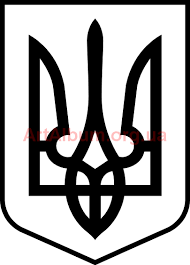 СТАВНЕНСЬКА СІЛЬСЬКА РАДАУЖГОРОДСЬКОГО РАЙОНУ ЗАКАРПАТСЬКОЇ ОБЛАСТІВИКОНАВЧИЙ КОМІТЕТ Р І Ш Е Н Н ЯПро надання згоди на вчинення правочинущодо нерухомого майнаРозглянувши подані матеріали, висновок служби у справах дітей Ставненської сільської ради 06.12.2021 №01-09/143 та рекомендації комісії з питань захисту прав дитини (витяг з протоколу 07.12.2021 №7), керуючись ст. 17 Закону України „Про охорону дитинства”, ст.12 Закону України „Про основи соціального захисту бездомних громадян і безпритульних дітей”, ст.177 Сімейного кодексу України, статті 32 Цивільного кодексу України, постанови Кабінету Міністрів України від 24 вересня 2008 року № 866 „Питання діяльності органів опіки та піклування, пов’язаної із захистом прав дитини, виконавчий комітет Ставненської сільської  ради В И Р І Ш И В:Надати громадянці ________________, жительці с.___________________, Ужгородського району дозвіл на надання згоди на вчинення правочину, а саме договору дарування на користь її сина______________+_, жителю с._____________, Ужгородського району, житлового будинку з надвірними будівлями та спорудами загальною площею 63,3 кв.м. розташованого за адресою: с_____________, в якому зареєстрований та право на користування яким має малолітній ___________, ________)_року народження.У разі вчинення правочину малолітній____________, _________року народження буде забезпечений цим же житлом за адресою: с. _________________________ ..2. Контроль за виконанням цього розпорядження покласти на першого заступника сільського голови Шоляка Ю.Ю.Сільський голова							Іван МАНДРИК_________2021 рокус.Ставне№_________